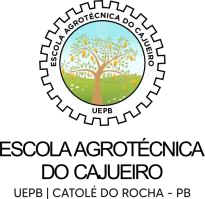 FICHA DE INSCRIÇÃO – PROCESSO SELETIVO 2024       ANEXAR OS SEGUINTES DOCUMENTOS:      - CÓPIA DO RG OU CPF;      - COMPROVANTE DE RESIDÊNCIA;      - COMPROVANTE DE ECOLARIDADE (DECLARAÇÃO OU HISTÓRICO ESCOLAR)._________________________________________________ASSINATURA DO RESPONSÁVEL PELA INSCRIÇÃO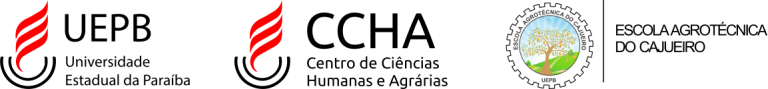 NOME COMPLETO:NOME COMPLETO:NOME COMPLETO:DATA DE NASCIMENTO:SEXO: (   ) MASCULINO             (   ) FEMININOTELEFONE: EMAIL: RG:CPF:  ENDEREÇO:BAIRRO:CIDADE:OPÇÃO DE CURSO: 01 - (    ) TÉCNICO EM AGROPECUÁRIA INTEGRADO AO ENSINO MÉDIO 02 - (    ) TÉCNICO EM AGROPECUÁRIA SUBSEQUENTE AO ENSINO MÉDIO (MANHÃ) 03 - (    ) TÉCNICO EM AGROPECUÁRIA SUBSEQUENTE AO ENSINO MÉDIO (TARDE)OPÇÃO DE CURSO: 01 - (    ) TÉCNICO EM AGROPECUÁRIA INTEGRADO AO ENSINO MÉDIO 02 - (    ) TÉCNICO EM AGROPECUÁRIA SUBSEQUENTE AO ENSINO MÉDIO (MANHÃ) 03 - (    ) TÉCNICO EM AGROPECUÁRIA SUBSEQUENTE AO ENSINO MÉDIO (TARDE)OPÇÃO DE CURSO: 01 - (    ) TÉCNICO EM AGROPECUÁRIA INTEGRADO AO ENSINO MÉDIO 02 - (    ) TÉCNICO EM AGROPECUÁRIA SUBSEQUENTE AO ENSINO MÉDIO (MANHÃ) 03 - (    ) TÉCNICO EM AGROPECUÁRIA SUBSEQUENTE AO ENSINO MÉDIO (TARDE)